SABRINA CARPENTER DEBUTS “SUE ME” MUSIC VIDEO  WATCH IT HERE NEW ALBUM SINGULAR: ACT I AVAILABLE NOW 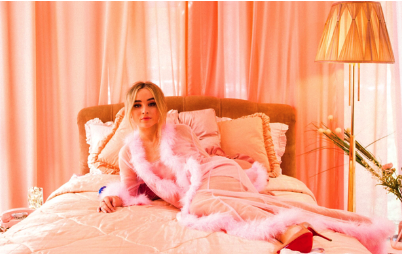 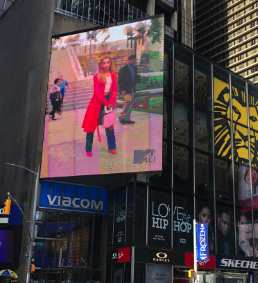 FOR MEDIA USE:Sabrina Carpenter approved photos: HERESingular: Act I album artwork: HERE(November 16, 2018) – Following the release of her album Singular: Act I last Friday, multi-talented singer, songwriter and actor Sabrina Carpenter unveiled the music video for her current single “Sue Me” today – watch HERE. The video premiered on MTV Live and mtvU and aired on Viacom’s billboard in New York City’s iconic Times Square today. Simultaneously from across the pond, Carpenter conducted a livestreamed album release event at YouTube’s London office which included an acoustic performance and Q&A and culminated with the debut of the music video.  The video, directed by Lauren Dunn, finds Carpenter bouncing back from a break-up with the help of her friends – including Carpenter’s real life friend and fellow actor Joey King. By the end of the track, Carpenter flaunts enough confidence to cheekily land her in court.“Sue Me” is the latest single from Carpenter’s latest record Singular: Act I, which was released November 9 on Hollywood Records. The album has garnered both fan and critical acclaim for the rising pop powerhouse:“Sabrina Carpenter is on the brink of superstardom… the pop mega-starlet reaches new heights on her new album Singular: Act I.” – V MAGAZINE“Singular: Act I is something of a fresh start, showing off a newfound maturity… [Carpenter is] one to watch.” – TIME“Singular: Act I is Carpenter’s strongest work yet.” – UPROXX“Singular: Act I finally conveys the singer in a space equipped for showcasing her talent and attraction as a pop artist and performer moving to the bigger stage… as she continues to cement her place as one of the top new artist in this next generation of musicians.” – EARMILK“The 19-year-old has the magic touch, and her talents are on full display on her new album Singular: Act I… the eight-track collection is jam-packed with bop after bop. Carpenter truly earned her status as one of pop’s most consistent acts.” – IDOLATOR “Singular: Act I is a testament to Carpenter’s maturity.” – PEOPLE To round out her massive 2018 – which, in addition to releasing Singular: Act I, also saw Carpenter star in the feature film The Hate U Give, based on Angie Thomas’ 2017 novel of the same name – Carpenter will hit the road as part of iHeartRadio’s annual Jingle Ball tour for the holidays. For a full list of tour dates, please visit www.sabrinacarpenter.com. In 2019, Carpenter will release Singular: Act II as well as take on her first leading film role in The Short History of The Long Road.###Sabrina CarpenterWebsite: http://www.sabrinacarpenter.comFacebook: http://www.facebook.com/sabrinacarpenterInstagram: @sabrinacarpenterTwitter: @SabrinaAnnLynnPRESS CONTACTS:For Sabrina Carpenter:Brit Reece & Natasha Desai – PMK*BNCBritish.Reece@pmkbnc.com / Natasha.Desai@pmkbnc.comLillian Matulic & Sharrin Summers – Hollywood RecordsLillian.Matulic@disney.com / Sharrin.Summers@disney.com